Керівникам навчальних закладів, учителям математики,  учням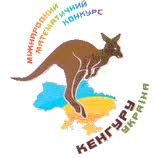 Міжнародний математичний конкурс «Кенгуру»  в 2012-2013 навчальному році       У  2012-2013 навчальному році конкурс "Кенгуру" проводитиметься у    два етапи: перший (для учнів 2-6-х класів) -7 грудня 2012 року, другий - 21 березня 2013 року.        Заявки на участь у першому етапі Конкурсу надсилаються до 20 жовтня 2012 року, у другому - до 10 лютого 2013 року на адресу Організаційного комітету:                                                       вул. Караджича, 29, м. Львів, 79054.    Супроводжуючи матеріали для організації участі учнів у першому етапі Конкурсу можна отримати у  координатора в Херсонській області Тидюк Антоніни Миколаївни (тел. 0965507081; 0663114399; 0634733706). Див. додатково:Положення про Міжнародний математичний конкурс "КенгуруЛист МОНмолодьспорту № 1/9-654 від 19.09.2012 рокуУмови проведення конкурсуАрхів задач для підготовкиТести он-лайн